Занятие по математике в средней группеТема: «Страна геометрических фигур»Цель:Способствовать формированию представлений о геометрических  фигурах, умение распознавать предметы знакомых геометрических форм в окружающей обстановкеЗадачи:1.Создавать положительную атмосферу, воспитывать дружеские взаимоотношения, через формы доброжелательного приветствия, совместную деятельность детей.        2.Закрепить знания о геометрических фигурах(круг, треугольник, квадрат, прямоугольник),  умение классифицировать их по форме, цвету, размеру , через действия с ними.  3.Развивать мелкую моторику рук, творческое и пространственное воображение, логическое мышление, через конструирование.4.Формировать  умение находить геометрические формы в окружающих предметах.5.В ходе конструирования,  формировать умение самостоятельно (по схеме) составлять предметы из геометрических фигур, развивать творческие  способности , настойчивость в достижении цели.Предварительная работа.Коммуникативные игры «Здравствуй друг», дидактические игры «На что похоже»,  «Найди такой же», конструирование отдельных предметов по схеме, сравнение предметов с геометрическими фигурами.Материал: блоки Дьенеша,  схема для конструирования, игрушка-мишка, подарки, угощение.Ход занятия 1.Вводная часть.Ребята, подойдите ко мне, посмотрите, сколько гостей пришло к нам. Давайте с ними поздороваемся. С добрым утром, глазки!  С добрым утром, ушки!  С добрым утром, ручки!  С добрым утром, ножки!  Глазки смотрят, ушки слушают,  Ручки хлопают, ножки топают.  С добрым утром, друзья! Садимся на стульчики.( Раздается стук в дверь. У двери сидит мишка с красивой коробкой.)В. Ребята, я пойду, посмотрю, кто к нам стучится.  Это мишка пришел к нам в гости. Мишка, почему ты такой грустный?М.  Я шел к вам в гости и нашел на дороге красивую коробку. Я заглянул в нее и увидел красивые фигурки, а что это за фигурки не знаю. Ребята, помогите мне, расскажите, что лежит в коробке?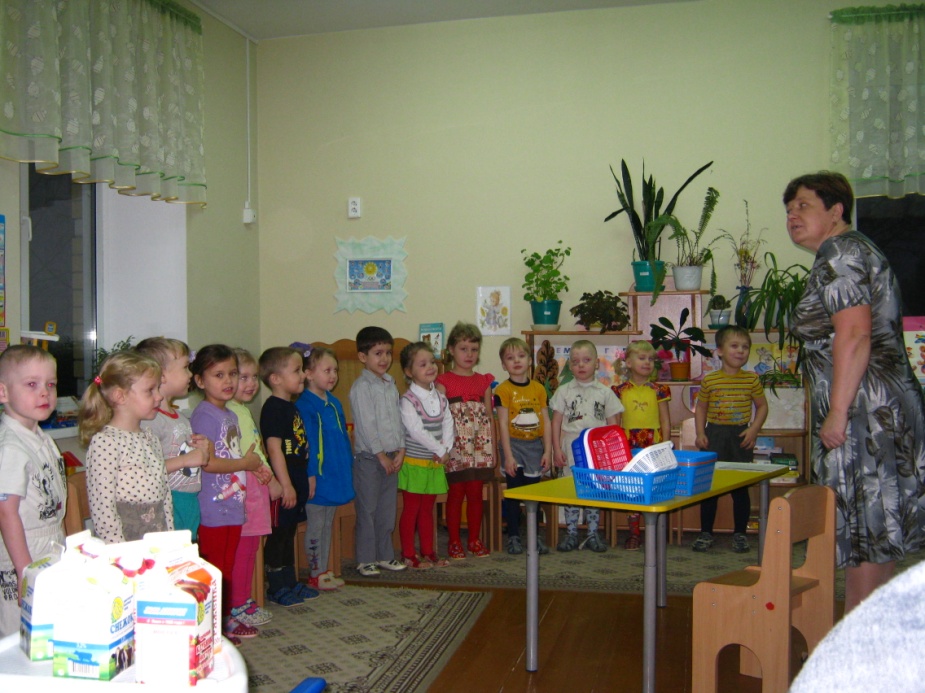 2ч. Основная часть.В. Ребята поможем мишке? Давайте посмотрим что же лежит в коробке ?                               ( геометрические фигуры)-Скажите какие геометрические фигуры вы видите. (Круги, квадраты, треугольники, прямоугольники)-Давайте  разложим  их на группы. (раскладывают  по форме)- Что у меня в руках (круги). Чем они отличаются? (цветом) Какого цвета круги? Давайте разложим их по цвету.  - Посмотрите, что у меня в руках (квадраты) Чем они отличаются (размером)-Давайте разложим их по размеру. 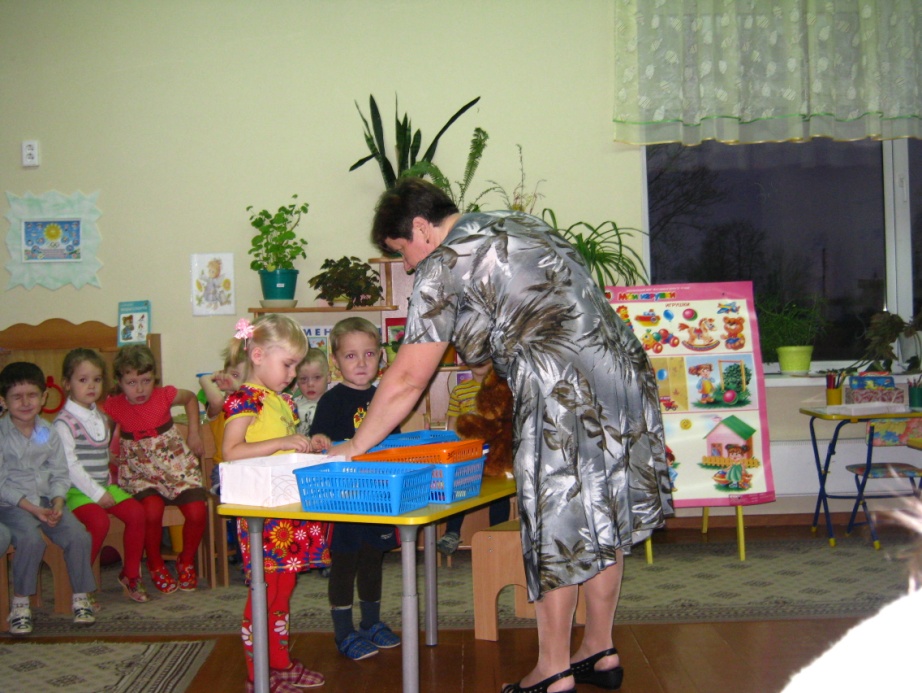 М.  Теперь я буду знать, что в коробке геометрические фигуры.В.  Ребята, мишка предлагает поиграть  в игру «Кто внимательный». Когда он покажет круг - вы пойдете, как мишки, когда он покажет квадрат – вы побежите как мышки. Будьте внимательны.М. Молодцы, все были внимательны.В. Ребята все предметы вокруг нас похожи на какую-нибудь геометрическую фигуру.  Что у меня в руке? (мяч)  На какую геометрическую фигуру он похож?  Что делает мячик? (катится) Почему он катится? (нет углов) Что у нас в группе похоже на круг? (руль, зеркало, тарелка, сковородка)  А что  теперь у меня в  руке? (кубик) На какую геометрическую фигуру он похож?  Почему он не катится? (есть углы) Что у нас в группе похоже на квадрат? (часы, зеркало)М. Молодцы много разных предметов назвали. Физкультминутка «Мячики» Девочки и мальчики Прыгают, как мячики, Ручками хлопают, Ножками топают, Глазками моргают, После отдыхают. 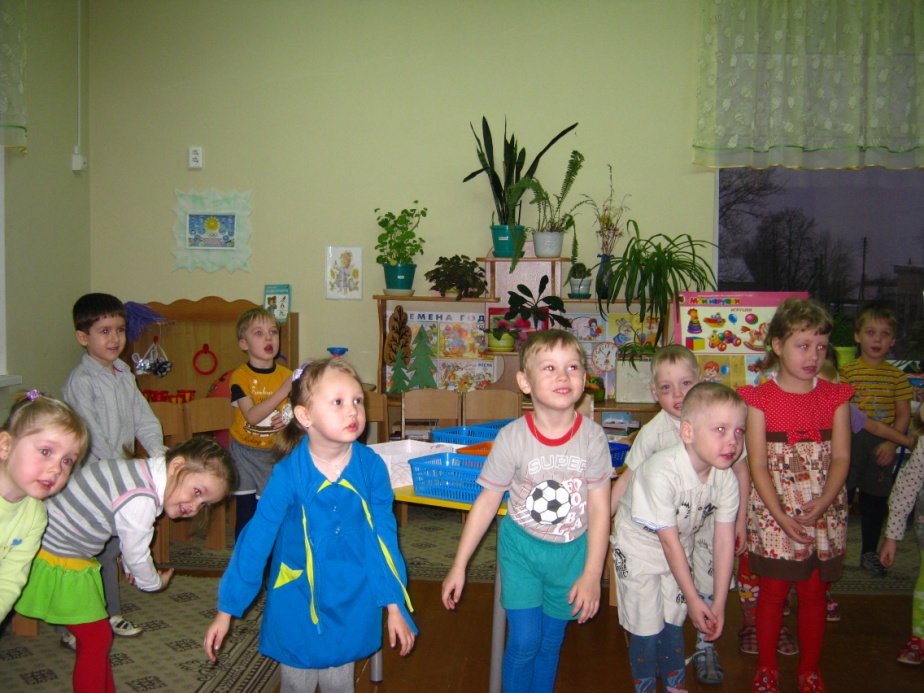 В. Ребята, как можно играть с геометрическими фигурами? (Строить из них) А что можно из них построить? (дом, елку, машину, дорожку, башню) Сейчас мы для мишки из геометрических фигур сделаем постройки. Выбирайте, пожалуйста, схему, геометрические фигуры и работайте.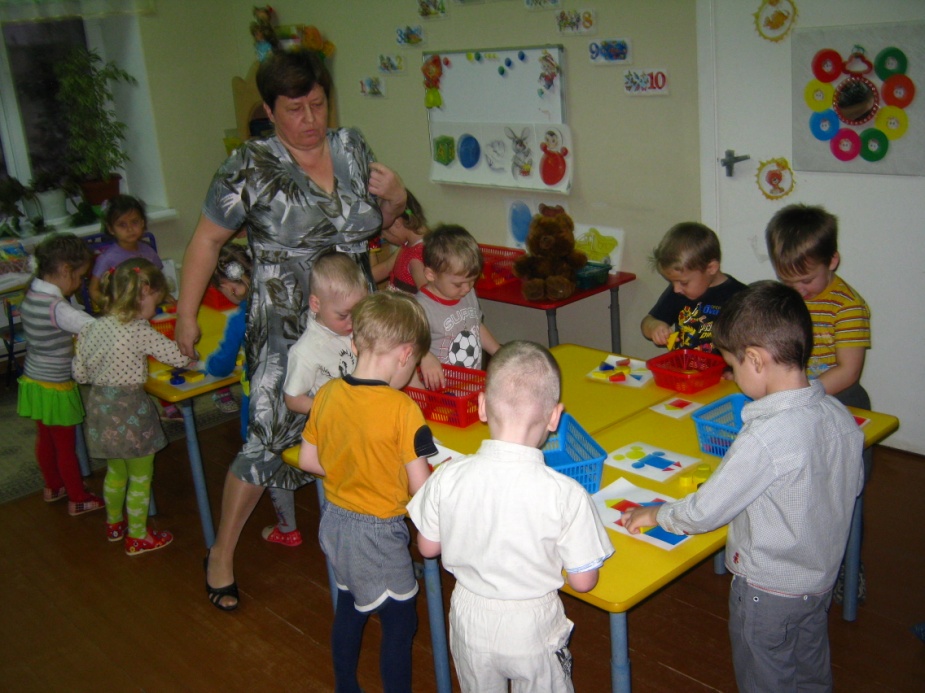 3ч. Итог занятия. М. Ребята, какие красивые постройки у вас получились. Здесь много разных домов, машин, животных. Из каких геометрических фигур ты построил домик? А ты Снеговика? Спасибо вам, что помогли мне. Теперь я всем своим друзьям игрушкам расскажу и покажу, что можно построить из геометрических фигур. А  я для вас тоже приготовил подарки, веселых геометрических человечков и сладкое печенье. Посмотрите, какой формы печенье? (круглое и квадратное). А теперь мне пора уходить, до свидания.